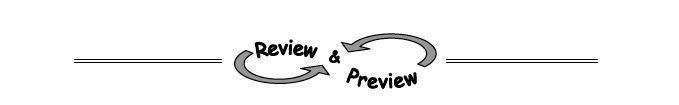 2-82. The point (21, 32) is on a line with slope 1.5.   Find the equation of the line.
Find the coordinates of another point on the line.2-83. Copy and complete each of the Diamond Problems below. The pattern used in the Diamond Problems is shown at right.   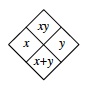 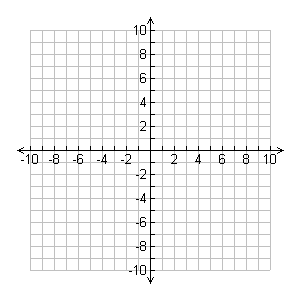 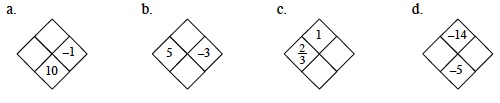 2-84. The graph of the equation 2x − 3y = 7 is a line.   Find the x- and y-intercepts and graph the line using these two points.  



If a point on this line has an x-coordinate of 10, what is its y-coordinate? 2-85. Without graphing, identify the slope and y-intercept of each equation below.   y = 3x + 5

y = 

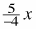 y = 3

y = 7 + 4x

2-86. Graph the line . 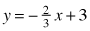 